INTRODUCCIÓNGlosarioCLASIFICACIÓN DE ESTRATEGIASActividades de Contextualización (ACT): son actividades introductorias de motivación, encaminadas a comunicar el contexto en el que se desarrollará el proceso de enseñanza-aprendizaje.Actividades de Diagnóstico (AD): son actividades encaminadas a valorar el estado actual del estudiante respecto a la consecución de los objetivos y de las competencias propias del área, antes de avanzar en el quehacer académico.Actividades Conceptuales (ACC): son actividades relacionadas con el estudio de saberes culturales, sociales, políticos, económicos, científicos,	tecnológicos	que	se	consideran	esenciales	para	la	formación	del	estudiante	en	el	área	específica.Actividades Investigativas (AI): son actividades experimentales, orientadas a la confrontación de los saberes abordados en el área con las ideas previas del estudiante, con la realidad circundante y con las ideas de quienes hacen parte del acto educativo.Actividades Formativas (AF): son consideradas como tales todas las actividades extracurriculares que demandan la presencia y el acompañamiento docente en espacios diversos a los propios del área que se orienta.Dirección de curso: siempre que se realice dirección de curso, el docente debe consignar las actividades desarrolladas durante dicho espacio y, puesto que se trata de una actividad formativa, la clasificación correspondiente es AF.MEDIOS DE EVALUACIÓN:Conceptual: se refiere a los medios a los que recurre el docente para evaluar el saber de un estudiante y las acciones mediante las cuales demuestra la capacidad de relacionar objetos, hechos y símbolos, o conjuntos de estos, que tienen características comunes.Procedimental: se refiere a los medios a los que recurre el docente para evaluar el hacer de un estudiante, es decir, su capacidad de ejecutar acciones ordenadas para la consecución de una meta. En este orden, realizar procedimientos significa descubrir la capacidad de saber hacer, de saber actuar de manera eficaz y de aplicar correctamente los conocimientos.Actitudinal: se refiere a los medios autoevaluativos, coevaluativos y heteroevaluativos a los que recurre el docente para evaluar el saber actuar y valorar del estudiante o el saber ser y estar en el mundo, gracias a las herramientas que la asignatura le brinda.OTRAS CONVENCIONES:B. BásicoA. AltoS. Superior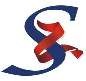 INSTITUCIÓN EDUCATIVA SUAZAPAWAINSTITUCIÓN EDUCATIVA SUAZAPAWA“Comprometidos con la Calidad y la Formación Integral"“Comprometidos con la Calidad y la Formación Integral"GUÍA DE APRENDIZAJEI BIMESTRE, 2021GradoDécimoAsignaturaEstadísticaIntensidad Horaria Semanal/Total1/10DocenteCompetencia ConceptualCompetencia ProcedimentalCompetencia ActitudinalAmbientes, recursos y materialesNiveles de desempeñoEjes TemáticosEstrategias y Actividades PedagógicasMedios de EvaluaciónB. A. S. AD: ACT:.ACC:Conceptual: B. A. S. AD: ACT:.ACC:Procedimental:.B. A. S. AI: ACC: Conceptual: B. A. S. AI: ACC: Procedimental:ACT: AD:Conceptual:ACC: Procedimental: Plan de refuerzoPlan de refuerzoEtapa de diagnósticoEtapa de conceptualización y consultaEtapa de evaluaciónPlan de profundizaciónPlan de profundizaciónEtapa de diagnósticoEtapa de conceptualización y consultaEtapa de evaluación